T.CTÜRKELİ KAYMAKAMLIĞIHALKEĞİTİM MERKEZİ VE AKŞAM SANAT OKULU MÜDÜRLÜĞÜ2019-2023 STRATEJİK PLANISunuş                                                                                                      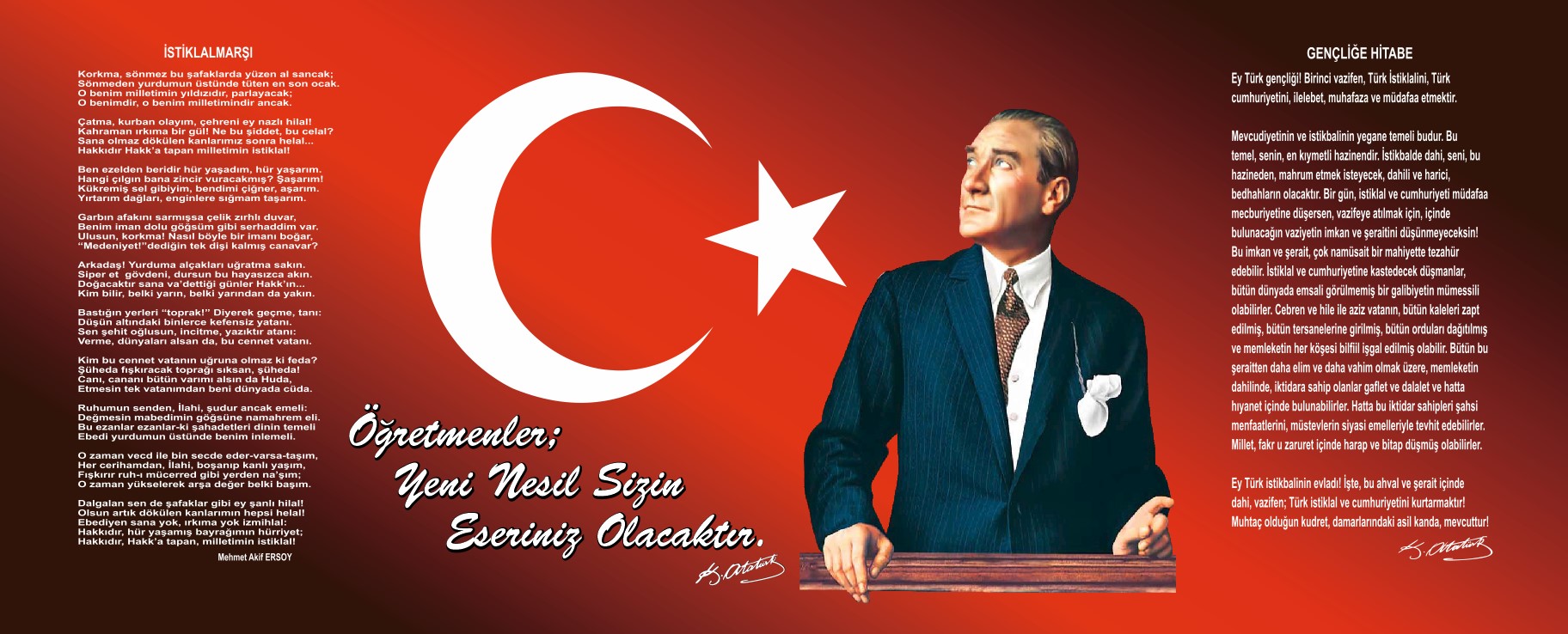 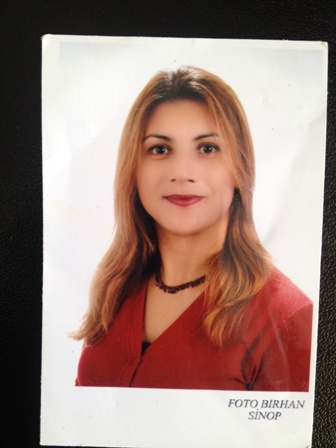         Halk eğitim merkezleri Halka yaygın eğitim ve hayat boyu öğrenme alanında hizmet verir. Halk Eğitim Merkezlerinde kurslara devam konusu gönüllülük esasına dayanır. Bununla beraber son yıllarda oldukça önem kazanmıştır. Biz yaygın eğitim kurumu olarak halk eğitimi merkezlerinin yaptığı işi ve hizmeti çok önemsiyoruz. Çalışmalarımızın insanlara  faydalı olması konusunda inancımız tam ve bu anlamda gayret gösteriyoruz. Hayata ilk adım atışından ömrünün sonuna kadar öğrenme arzusunda olup bir şekilde örgün eğitimin dışında kalmış insanımıza hizmet birincil görevimiz, amacımız olmalıdır. Çok hızlı gelişen, değişen teknolojilerle bilginin değişim süreci de hızla değişmiş ve başarı için sistemli ve planlı bir çalışmayı kaçınılmaz kılmıştır. Başarılı olmak da iyi bir planlama ve bu planın etkin bir şekilde uygulanmasına bağlıdır. Kapsamlı ve özgün bir çalışmanın sonucu hazırlanan Stratejik Plan kurumumuzun çağa uyumu ve gelişimi açısından tespit edilen ve ulaşılması gereken hedeflerin yönünü doğrultusunu ve tercihlerini kapsamaktadır. Katılımcı bir anlayış ile oluşturulan Stratejik Plânın, kurumumuzun eğitim yapısının daha da güçlendirilmesinde bir rehber olarak kullanılması amaçlanmaktadır. Sürekli değişen ve gelişen ortamlarda çağın gerekleri ile uyumlu bir eğitim öğretim anlayışını sistematik bir şekilde devam ettirebilmemiz, belirlediğimiz stratejileri en etkin şekilde uygulayabilmemiz ile mümkün olacaktır. Hayat boyu öğrenme ihtiyacı, yeni beceri ve teknolojilerin gelişmesine bir cevap niteliğindedir. Yeni beceriler geliştikçe eskiler geçersiz kalır. Bu nedenle yeni gelişmelere, bilgilere, çağa ve baş döndürücü hızla oluşan teknolojik değişime ayak uydurmaya gayret göstermek gereklidir. Belirlenen stratejik amaçlar doğrultusunda hedefler güncellenmiş ve kurumumuzun 2019-2023 yıllarına ait stratejik plânı hazırlanmıştır. Planımızın her yıl gelişim planı hazırlanarak devamlılığı ve sistemli gelişen başarıyı tetiklemesi beklenmektedir. Geleceğe yönelik etkin stratejiler belirleyip faaliyetlerimizi bu doğrultuda yürüterek başarılı olacağımıza inanıyorum. Kurs faaliyetlerimizde hitap ettiğimiz kitlenin devam mecburiyeti olmaması, gönüllülük esasına dayanması hedeflerimize ulaşmamızı zorlaştırmaktadır, ama imkansız değildir. Zoru hemen başarırız, imkânsızı başarmak zaman alır. Hazırladığımız bu plan kurumumuz faaliyetlerini daha ileriye götürmek için verdiğimiz ve vereceğimiz çabaların yol haritası olacaktır. Yapılan bu plan güçlü yönlerimizi öne çıkaran ve geliştiren, nitelikli eğitim ve araştırma programlarımızı belli bir düzen altında bir araya getiren bir çerçevedir. Merkezimizin sosyal, kültürel, sanatsal, sportif, mesleki ve teknik, alandaki başarıları üzerine inşa edilmiş olan bu plan, sorumluluklarımızı yerine getirmede kaynaklarımızın daha etkili ve verimli kullanılmasına imkân tanımaktadır.   Okulumuza ait bu planın hazırlanmasında her türlü özveriyi gösteren ve sürecin tamamlanmasına katkıda bulunan idarecilerimize, stratejik planlama ekiplerimize, İl Milli Eğitim Müdürlüğümüz Strateji Geliştirme Bölümü çalışanlarına teşekkür ediyor, bu plânın başarıyla uygulanması ile okulumuzun başarısının daha da artacağına inanıyor, tüm personelimize başarılar diliyorum.                                                                                                                                                                                          Ülkü YOLAÇAN                                                                                                                                                                                               Okul Müdürüİçindekilerİçindekiler	5BÖLÜM I: GİRİŞ ve PLAN HAZIRLIK SÜRECİ	6BÖLÜM II: DURUM ANALİZİ	7Kurumun Kısa Tanıtımı *	8Kurumun Mevcut Durumu: Temel İstatistikler	9GZFT (Güçlü, Zayıf, Fırsat, Tehdit) Analizi *	17Gelişim ve Sorun Alanları	21BÖLÜM III: MİSYON, VİZYON VE TEMEL DEĞERLER	22MİSYONUMUZ *	22VİZYONUMUZ *Her alanda üretken ve donanımlı bireyler yetiştirmek	22TEMEL DEĞERLERİMİZ *	24TEMA I: EĞİTİM VE ÖĞRETİME ERİŞİM	25TEMA II: EĞİTİM VE ÖĞRETİMDE KALİTENİN ARTIRILMASI	29Stratejik Hedef.3.4.Bilgi işlem teknolojilerinin gelişmelere uygun; elektronik (web tabanlı hizmetler) ortamlarının etkinliğini artırarak ve verilerin elektronik ortamda toplanması, analizi, güvenli bir şekilde iletimi ve paylaşılmasını sağlamak suretiyle enformasyon teknolojilerinin kullanımını plan dönemi içerisinde artırmak	38V. BÖLÜM: MALİYETLENDİRME	39VI. BÖLÜM: İZLEME VE DEĞERLENDİRME	39BÖLÜM I: GİRİŞ ve PLAN HAZIRLIK SÜRECİ2019-2023 dönemi stratejik plan hazırlanması süreci Strateji Geliştirme Kurulu ve Stratejik Plan Hazırlama Ekibinin oluşturulması ile başlamıştır. Ekip tarafından oluşturulan çalışma takvimi kapsamında ilk aşamada durum analizi çalışmaları yapılmış ve durum analizi aşamasında paydaşlarımızın plan sürecine aktif katılımını sağlamak üzere paydaş anketi, toplantı ve görüşmeler yapılmıştır. Durum analizinin ardından geleceğe yönelim bölümüne geçilerek okulumuzun amaç, hedef, gösterge ve eylemleri belirlenmiştir. Çalışmaları yürüten ekip ve kurul bilgileri altta verilmiştir.BÖLÜM II: DURUM ANALİZİ     Stratejik planlamanın ikinci bölümü olan durum analizi ile kurumumuzun “neredeyiz?” sorusuna cevap verilir. Kurumumuzun geleceğe yönelik amaç, hedef ve stratejiler geliştirebilmesi için öncelikle, mevcut durumda hangi kaynaklara sahip olduğunu ya da hangi yönlerinin eksik olduğunu, kurumun kontrolü dışındaki olumlu ya da olumsuz gelişmeleri değerlendirilmiştir. Dolayısıyla bu analiz, kurumun kendisini ve çevresini daha iyi tanımasına yardımcı olarak stratejik planın sonraki aşamalarından daha sağlıklı sonuçlar elde edilmesini sağlamıştır.	Durum analizinde kurumun yasal yükümlülükleri çerçevesinde yürüttüğü faaliyetler ve sunduğu hizmetler ortaya konulmuştur. Kurumumuzun, kalkınma planları, sektörel ve bölgesel plan ve programlar ile kuruluş kanunundan kaynaklanan yetki, görev ve sorumlulukları ifade edilmiştir. Kurumumuz tarafından sunulan hizmetlerin genel hedef ve politikalara uygunluğu, hizmet sunum süreçleri ve hizmet kalitesi, bu alanda benimsenen genel stratejiler, kurumun hangi kurum ve kuruluşlarla koordinasyon içinde çalıştığı/çalışması gerektiği gibi hususlar değerlendirilmiştir.Durum analizi kapsamında genel olarak aşağıdaki değerlendirmeler yapılmıştır: Tarihi gelişim Yasal yükümlülükler ve mevzuat analizi Faaliyet alanları ile ürün ve hizmetler Paydaş analizi Kuruluş içi ve dışı analizKurumun Kısa Tanıtımı *    İlk olarak 1988 yılında 350 metrekarelik alanda 3 katlı bir bina ve 553 metrekare bir bahçe alanına sahip olarak hizmet vermeye başlayan kurumumuz binanın bulunduğu arsanın İçişleri Bakanlığına devredilmesinden dolayı 2018 yılında boşaltılmıştır.08/01/2019 tarihinden itibaren ilçe merkezinde bulunan Cumhuriyet Ortaokulunda geçici olarak tahsis edilen 1 derslik ve 2 idari odada hizmet vermeye devam etmektedir. Kurumumuzun kendine ait binasının olmaması nedeniyle yapılan faaliyet ve kurslar kamu kurum ve kuruluşlarının, köy muhtarlıklarının destekleriyle kamu hizmet binalarında eğitim ve öğretimin devamını sağlamaktadır. Meslek edindirme, beceri geliştirme okuma yazma kursları, hijyen eğitimi, sosyal, kültürel ve sportif faaliyetler kapsamında yürütülen kurslarda usta öğretici ve uzman eğiticilerden destek alınmaktadır .Unutulmaya yüz tutmuş el sanatlarımızdan keten ve kilim dokumacılığının yeni nesillere aktarılması ile ilgili faaliyetlerde sürdürülmektedir.Kurumun Mevcut Durumu: Temel İstatistiklerKurum KünyesiKurumumuzun temel girdilerine ilişkin bilgiler altta yer alan okul künyesine ilişkin tabloda yer almaktadır.Temel Bilgiler Tablosu- Okul Künyesi Çalışan BilgileriKurumumuzun çalışanlarına ilişkin bilgiler altta yer alan tabloda belirtilmiştir.Çalışan Bilgileri Tablosu*Okulumuz Bina ve Alanları	Okulumuz Cumhuriyet Ortaokulu ek binasında hizmet vermektedir. Binanın açık ve kapalı alanlarına ilişkin temel bilgiler altta yer almaktadır.Okul Yerleşkesine İlişkin Bilgiler Donanım ve Teknolojik KaynaklarımızTeknolojik kaynaklar başta olmak üzere okulumuzda bulunan çalışır durumdaki donanım malzemesine ilişkin bilgiye alttaki tabloda yer verilmiştir.Teknolojik Kaynaklar TablosuGelir ve Gider BilgisiOkulumuzun genel bütçe ödenekleri, okul aile birliği gelirleri ve diğer katkılarda dâhil olmak üzere gelir ve giderlerine ilişkin son iki yıl gerçekleşme bilgileri alttaki tabloda verilmiştir.PAYDAŞ ANALİZİKurumumuzun temel paydaşları öğrenci, veli ve öğretmen olmakla birlikte eğitimin dışsal etkisi nedeniyle okul çevresinde etkileşim içinde olunan geniş bir paydaş kitlesi bulunmaktadır. Paydaşlarımızın görüşleri anket, toplantı, dilek ve istek kutuları, elektronik ortamda iletilen önerilerde dâhil olmak üzere çeşitli yöntemlerle sürekli olarak alınmaktadır.Paydaş anketlerine ilişkin ortaya çıkan temel sonuçlara altta yer verilmiştir * : Öğretmen ve Öğrenci Anketi Sonuçları: Halk eğitim kursları daha da yaygınlaştırılmalıdır Öğretmen-veli öğrenci (kursiyer,usta öğretici) iletişimi ön planda tutulmalıdır.  Kurumumuza başvuru yapan usta öğreticilerin görevlendirilmesi adaletli ve liyakata uygun yapılmalıdır.  Eğitim kurumlarımızda düzenlenen sosyal ve kültürel etkinlikler çeşitlendirilmeli ve etkinlik sayısı artırılmalıdır.  Meslek edindirme kurslarıyla sektörün ihtiyaç duyduğu kalifiye ara elemanların yetiştirilmesine önem verilmelidir.  Bölgenin gelişmesi ile ilgili kapsamlı projeler gerçekleştirilmelidir.  Kursiyer ve usta öğreticilerin motivasyonlarını artırmaya yönelik sosyal ve kültürel faaliyetler düzenlenmelidir.   Kurumun Olumlu Yönleri  : Her alanda eğitim verebilmesi  Öğretmen giderlerinde ödenek kapsamında sınırının olmaması Dış paydaşlarla işbirliğine açık olması  İç paydaş iletişim kanallarının açık ve hızlı olması  Kurumun Geliştirilmesi Gereken Yönleri: Hizmet verebileceği mekânların/derslik ve atölyelerin arttırılması Kurs sayısını ve çeşitliliğini artırarak daha fazla kişiye hitap edilmesi İç ve dış paydaş bağlamında kurum içi bilgi ve deneyimin paylaşım düzeyinin istenilen düzeyde olmaması   Dış Paydaş Anket Sonuçları:Kurumun Olumlu Yönleri  Tüm eğitim alanında öğreticileri görevlendirebilmesi , Kurum dışında eğitim verebilme imkânı , Kurum yönetiminin kursiyer yararına alınan tüm karar ve faaliyetleri desteklemesi , Sınıf mevcut kursiyer sayılarının ideal olması ,STK’larla işbirliği kurma olanağımızın olması, Yöneticilerin çalışanların görüşlerini dikkate almaları  Kurumun Geliştirilmesi Gereken Yönleri Kurumun kendine ait bir binasının olmaması, Laboratuvar ve atölyelerinin kurulması ,Ödeneklerin yetersizliği nedeniyle gelişen teknoloji ve alt yapıyı yeteri kadar elde edememek ,Yeterli memur ve personelin olmaması ,İş yükünü karşılayacak yeterli personelin olmaması GZFT (Güçlü, Zayıf, Fırsat, Tehdit) Analizi *Kurumumuzun temel istatistiklerinde verilen okul künyesi, çalışan bilgileri, bina bilgileri, teknolojik kaynak bilgileri ve gelir gider bilgileri ile paydaş anketleri sonucunda ortaya çıkan sorun ve gelişime açık alanlar iç ve dış faktör olarak değerlendirilerek GZFT tablosunda belirtilmiştir. Dolayısıyla olguyu belirten istatistikler ile algıyı ölçen anketlerden çıkan sonuçlar tek bir analizde birleştirilmiştir.Kurumun güçlü ve zayıf yönleri donanım, malzeme, çalışan, iş yapma becerisi, kurumsal iletişim gibi çok çeşitli alanlarda kendisinden kaynaklı olan güçlülükleri ve zayıflıkları ifade etmektedir ve ayrımda temel olarak okul müdürü/müdürlüğü kapsamından bakılarak iç faktör ve dış faktör ayrımı yapılmıştır. İçsel Faktörler *Güçlü YönlerZayıf YönlerDışsal Faktörler *FırsatlarTehditler Gelişim ve Sorun AlanlarıGelişim ve sorun alanları analizi ile GZFT analizi sonucunda ortaya çıkan sonuçların planın geleceğe yönelim bölümü ile ilişkilendirilmesi ve buradan hareketle hedef, gösterge ve eylemlerin belirlenmesi sağlanmaktadır. Gelişim ve sorun alanları ayrımında eğitim ve öğretim faaliyetlerine ilişkin üç temel tema olan Eğitime Erişim, Eğitimde Kalite ve kurumsal Kapasite kullanılmıştır. Eğitime erişim, öğrencinin eğitim faaliyetine erişmesi ve tamamlamasına ilişkin süreçleri; Eğitimde kalite, öğrencinin akademik başarısı, sosyal ve bilişsel gelişimi ve istihdamı da dâhil olmak üzere eğitim ve öğretim sürecinin hayata hazırlama evresini; Kurumsal kapasite ise kurumsal yapı, kurum kültürü, donanım, bina gibi eğitim ve öğretim sürecine destek mahiyetinde olan kapasiteyi belirtmektedir.BÖLÜM III: MİSYON, VİZYON VE TEMEL DEĞERLERMüdürlüğümüzün Misyon, vizyon, temel ilke ve değerlerinin oluşturulması kapsamında öğretmenlerimiz, öğrencilerimiz, velilerimiz, çalışanlarımız ve diğer paydaşlarımızdan alınan görüşler, sonucunda stratejik plan hazırlama ekibi tarafından oluşturulan Misyon, Vizyon, Temel Değerler; Okulumuz üst kurulana sunulmuş ve üst kurul tarafından onaylanmıştır.MİSYONUMUZ *      İlçemiz örgün eğitim kapsamı dışında kalmış bireyler ve/veya yetişkin erkek ve kadınlarımız için; okuma-yazma, mesleki kurslar, istihdama dayalı kurslar, sosyal aktivite alanında eğitim çağına başlamış ve eğitim çağını tamamlamış olan tüm bireylere yönelik sosyal etkinlikler ve bu çalışmalar içinde İş-Kur işbirliği, muhtelif kurum ve kuruluşlarla işbirliği yaparak halkımıza hizmet sunmayı amaçlıyoruzVİZYONUMUZ *Her alanda üretken ve donanımlı bireyler yetiştirmekTEMEL DEĞERLERİMİZ *1-İnsan Hakları ve Demokrasinin Evrensel Değerleri, 				15- Hoşgörü,2-Çevreye ve Bütün Canlıların Yaşam Haklarına Duyarlılık,				16-Değişim ve Gelişim3-Girişimcilik, Yaratıcılık, Yenilikçilik, 							17-Ulaşılabilirlik 4- Sanatsal Duyarlılık,									18-Güvenilirlik 5- Ahlakilik,  										19-Kültürel değerlere ve geleneklere sahip çıkmak6-Saygınlık, 7- Adalet,8- Tarafsızlık ve Güvenilirlik, 9-Katılımcılık, 10-Şeffaflık ve Hesap Verebilirlik 11-Her Yaşta Eğitim, 12-Planlılık, 13-Hizmette Kalite, 14-İşbirliği,TEMA I: EĞİTİM VE ÖĞRETİME ERİŞİMStratejik Amaç 1: Kursiyerlerin, eğitim-öğretim hakkını kullanmalarını ve eğitim sürecini tamamlamalarını sağlamak.Stratejik Hedef 1.1. İlçe genelinde okuma-yazma bilmeyenlerin oranı düşürülecektir.Performans Göstergeleri.Stratejik Hedef 1.2. Hayat boyu öğrenme kapsamındaki kurslarına katılım ve tamamlama oranı artırılacaktır.Stratejik Hedef 1.3. Etkin bir rehberlik anlayışı ile kursiyerler hayata ve istihdama hazırlanması desteklenecektir.Stratejik Hedef 1.4. Özel eğitim öğrencilerinin akranlarıyla birlikte etkinliklere katılımı desteklenecektir. Eylemler*TEMA II: EĞİTİM VE ÖĞRETİMDE KALİTENİN ARTIRILMASIStratejik Amaç 2: Hayat boyu öğrenme kapsamında sunulan hizmetlerin kalitesi artırılacaktır. Stratejik Hedef 2.1: Paydaş görüşlerinden elde edilen veriler doğrultusunda hayat boyu öğrenme hizmetlerinin çeşitliliği ve niteliği artırılacaktır. Performans GöstergeleriEylemler  Stratejik Hedef 2.2:Kurumumuzdan talep edilen yabancı dil kursları ile dil becerilerini geliştirmek ve uluslararası kursiyer / personel hareketliliğini artırıcı projelere başvuru sayısını artırmakStratejik Hedef 2.3:Toplumun talep ettiği, yaşam kalitesini yükselten, hayat boyu öğrenme kapsamındaki bireylere yönelik açılan sosyal ve kültürel kurs sayısını artırmak TEMA III: KURUMSAL KAPASİTEStratejik Amaç 3: Eğitimde kaliteyi sağlayacak kurumsal yapımızı ve kapasitemizi geliştirmek için;  mevcut beşeri, fiziki, mali alt yapı ve yönetim- organizasyon yapısını iyileştirmek ve enformasyon teknolojilerinin etkin kullanımını sağlamakStratejik Hedef 3.1.Kurumumuzun fiziki, teknolojik ve beşeri kaynaklarını, değişen ve gelişen koşullara uygun hale getirilecektir.Performans GöstergeleriEylemlerStratejik Hedef: 3.2.Personelin, yeterliklerinin ve performansının geliştirilmesini destekleyen, çoğulcu, katılımcı, şeffaf ve hesap verilebilir, yönetim ve organizasyon yapısını plan dönemi sonuna kadar etkin ve verimli hale getirmek Performans Göstergeleri 3. 2 Stratejik Hedef:3.3.Plan dönemi sonuna kadar imkânlar ölçüsünde, finansal kaynakların etkin kullanımını ile ihtiyaç analiz sonuçlarına göre belirlenen tüm alt yapı ve donatım eksikliklerini gidermek Stratejik Hedef.3.4.Bilgi işlem teknolojilerinin gelişmelere uygun; elektronik (web tabanlı hizmetler) ortamlarının etkinliğini artırarak ve verilerin elektronik ortamda toplanması, analizi, güvenli bir şekilde iletimi ve paylaşılmasını sağlamak suretiyle enformasyon teknolojilerinin kullanımını plan dönemi içerisinde artırmakV. BÖLÜM: MALİYETLENDİRME2019-2023 Stratejik Planı Faaliyet/Proje Maliyetlendirme Tablosu(5 yıllık tahmini maliyet hesaplanırken son 2 yılın ortalaması alınır ve her yıl için %10 artış öngörülerek hazırlanır.)VI. BÖLÜM: İZLEME VE DEĞERLENDİRMEKurumumuz Stratejik Planı izleme ve değerlendirme çalışmalarında 5 yıllık Stratejik Planın izlenmesi ve 1 yıllık gelişim planın izlenmesi olarak ikili bir ayrıma gidilecektir. Stratejik planın performans ölçümü ve değerlendirilmesinde; hedefler bazında belirlenen performans göstergeleri ile hedeflerin gerçekleşme oranları ve yılda bir yapılacak olan paydaş memnuniyeti anket sonuçları esas alınacaktır.    İzleme sürecinde elde edilen veriler, stratejik hedefler ve performans göstergeleri ile karşılaştırılarak tutarlılığı ve uygunluğu ortaya konulacaktır. Stratejik planda belirlenen hedeflere ulaşılamaması durumunda gerekli tedbirler alınacaktır.       Stratejik planın gerçekleşme düzeyi incelenirken cari yıl ile eğitim öğretim yılının örtüşmediği göz önüne alınarak değerlendirme yapılacaktır. Okulumuz izleme değerlendirmesini dönem bitimlerinde yapacak, Yıllık faaliyet raporunu Haziran ayındaki verilerine göre hazırlayacaklardır.        Stratejilerin yürütülmesinden sorumlu olan birimler, izleme değerlendirme sürecinin yürütülmesinden de sorumlu olacaklardır. Performans programında ayrıntılı olarak belirtilen periyotlara uygun olarak, yapılan kontroller sonucunda planın işlemesi ile ilgili aksaklıklar yaşanması durumunda, sorumlu birimler tarafından düzenleyici ve önleyici faaliyetler planlanacaktır.       İzleme ve değerlendirme sürecinin her aşamasında yönetime geri bildirim sağlanarak, stratejik planın daha kaliteli, verimli ve etkili bir şekilde gerçekleştirilmesi sağlanacaktır.     Stratejik plan süreci sürekli değişebilen, dinamik bir süreç olduğu için, bu süreçte, planlama ve aynı zamanda kontrol tekniği olarak bütçenin de, statik olmak yerine esnek bütçe tekniğine uygun olarak hazırlanması daha uygun olacaktır. Ayrıca stratejik planda yer alan faaliyetlerin belirli periyotlarla kontrol edilerek yeniden düzenlenmesi nedeniyle bütçelerin esnek şekilde planlanması ve faaliyetlerin değişimiyle birlikte maliyetlerin de değişmesi gerekecektir.  Stratejik planın izlenmesinde 6 aylık dönemlerde izleme yapılacak denetim birimleri, il ve ilçe millî eğitim müdürlüğü ve Bakanlık denetim ve kontrollerine hazır halde tutulacaktır.Yıllık planın uygulanmasında yürütme ekipleri ve eylem sorumlularıyla aylık ilerleme toplantıları yapılacaktır. Toplantıda bir önceki ayda yapılanlar ve bir sonraki ayda yapılacaklar görüşülüp karara bağlanacaktır. EKLER: Öğretmen, Kursiyer ve veli anket örnekleri Strateji Geliştirme KuruluStrateji Geliştirme KuruluStratejik Plan Hazırlama EkibiStratejik Plan Hazırlama EkibiAdı SoyadıUnvanıAdı SoyadıUnvanıÜlkü YOLAÇANKurum MüdürüÜlkü YOLAÇANKurum MüdürüSüleyman TURHALMüdür YardımcısıSüleyman TURHALMüdür YardımcısıBurçu AŞIKOĞLUÖğretmenBurçu AŞIKOĞLUÖğretmenErkan DEMİROkul Aile Birliği BaşkÇağlayan ÖZÜNLÜÖğretmenDavut DEMİRTAŞMemurDavut DEMİRTAŞMemurFati YILDIRIMUsta ÖğreticiHayriye BAHADIRUsta Öğreticiİli: Sinopİli: Sinopİli: Sinopİli: Sinopİlçesi: Türkeliİlçesi: Türkeliİlçesi: Türkeliİlçesi: TürkeliAdres: Gemiyanı Mahallesi Yaşar Topçu cad. Ferhat GÜREL sokak no:23 Gemiyanı Mahallesi Yaşar Topçu cad. Ferhat GÜREL sokak no:23 Gemiyanı Mahallesi Yaşar Topçu cad. Ferhat GÜREL sokak no:23 Coğrafi Konum (link)*:Coğrafi Konum (link)*:https://tinyurl.com/ygzj72fwhttps://tinyurl.com/ygzj72fwTelefon Numarası: 0 368 671 21 650 368 671 21 650 368 671 21 65Faks Numarası:Faks Numarası:0 368 671 21 950 368 671 21 95e- Posta Adresi:198254@meb.k12.tr198254@meb.k12.tr198254@meb.k12.trWeb sayfası adresi:Web sayfası adresi:http://turkelihem.meb.k12.tr http://turkelihem.meb.k12.tr Kurum Kodu:198254198254198254Öğretim Şekli:Öğretim Şekli:Tam GünTam GünKurumun Hizmete Giriş Tarihi : 1988Kurumun Hizmete Giriş Tarihi : 1988Kurumun Hizmete Giriş Tarihi : 1988Kurumun Hizmete Giriş Tarihi : 1988Toplam Çalışan Sayısı *Toplam Çalışan Sayısı *1616Kursiyer Sayısı:Kadın612612Öğretmen SayısıKadın1313Kursiyer Sayısı:Erkek380380Öğretmen SayısıErkek33Kursiyer Sayısı:Toplam992992Öğretmen SayısıToplam1616Derslik Başına Düşen Öğrenci SayısıDerslik Başına Düşen Öğrenci SayısıDerslik Başına Düşen Öğrenci Sayısı:12Şube Başına Düşen Öğrenci SayısıŞube Başına Düşen Öğrenci SayısıŞube Başına Düşen Öğrenci Sayısı:12Öğretmen Başına Düşen Öğrenci SayısıÖğretmen Başına Düşen Öğrenci SayısıÖğretmen Başına Düşen Öğrenci Sayısı:12Şube Başına 30’dan Fazla Öğrencisi Olan Şube SayısıŞube Başına 30’dan Fazla Öğrencisi Olan Şube SayısıŞube Başına 30’dan Fazla Öğrencisi Olan Şube Sayısı:0Öğrenci Başına Düşen Toplam Gider Miktarı*Öğrenci Başına Düşen Toplam Gider Miktarı*Öğrenci Başına Düşen Toplam Gider Miktarı*16,957Öğretmenlerin Kurumdaki Ortalama Görev SüresiÖğretmenlerin Kurumdaki Ortalama Görev SüresiÖğretmenlerin Kurumdaki Ortalama Görev Süresi4 yılUnvan*ErkekKadınToplamOkul Müdürü ve Müdür Yardımcısı112Usta Öğretici099Branş Öğretmeni022Rehber Öğretmen000İdari Personel101Yardımcı Personel112Güvenlik PersoneliToplam Çalışan Sayıları31316Okul Bölümleri *Okul Bölümleri *Özel AlanlarVarYokOkul Kat Sayısı1Çok Amaçlı SalonXDerslik Sayısı1Çok Amaçlı SahaXDerslik Alanları (m2)30 m2KütüphaneXKullanılan Derslik Sayısı1Fen LaboratuvarıXŞube Sayısı1Bilgisayar LaboratuvarıXİdari Odaların Alanı (m2)60 m2İş AtölyesiXÖğretmenler Odası (m2)YokBeceri AtölyesiXOkul Oturum Alanı (m2)PansiyonXOkul Bahçesi (Açık Alan)(m2)Okul Kapalı Alan (m2)Sanatsal, bilimsel ve sportif amaçlı toplam alan (m2)0Kantin (m2)0Tuvalet Sayısı1Diğer (………….)Akıllı Tahta Sayısı0TV Sayısı1Masaüstü Bilgisayar Sayısı3Yazıcı Sayısı2Taşınabilir Bilgisayar Sayısı1Fotokopi Makinası Sayısı1Projeksiyon Sayısı0İnternet Bağlantı Hızı100mpOkul Aile Birliği Gelir GiderleriOkul Aile Birliği Gelir GiderleriOkul Aile Birliği Gelir GiderleriYıllarGelir MiktarıGider Miktarı201740732.93020184.368,213.335,5120193.862,99300Genel Bütçe Gelir GiderleriGenel Bütçe Gelir GiderleriGenel Bütçe Gelir Giderleri2017--20182.659,672.659,67201915.276,7615.276,76Öğrenciler1-7 den 70 e her kesime hitap etmektedir.2-Köylerde açılan kurslara aktif katılım sayısının fazla olmasıÇalışanlar1.Tecrübeli Öğretmenler ve usta öğreticilerin oluşu, 2.İdarenin yeterli bilgi ve beceriye sahip oluşu3. Çalışanlarımızın uyumlu ve iş birliği içinde çalışma ve kurum kültürüne sahip olması4. Öğretmen yönetici iş birliğinin güçlü olmasıVelilerVelilerin öğrencilerinin sosyal, kültürel ve sportif faaliyetlere katılım konusunda destek olmalarıBina ve Yerleşke1-Bir çok kamu kurum ve kuruluşlarından kurs merkezi olarak destek alınması,2-Kurum hizmet binasının merkezde olması,3-Kurslar için diğer kamu kurum ve kuruluşlarından destek alınabilmesi,DonanımEğitim araç ve gereçlerinin yeterli oluşuBütçe1-Açık Ortaokul/Lise kayıt gelirlerinin olması2-Ödeneklerin etkin ve etkili kullanılması3-Okul Aile Birliği gelirlerinin olmasıYönetim Süreçleri1. Yönetim kadrosunun kadrolu yöneticilerden oluşması2. Şeffaf, paylaşımcı, değişime açık bir yönetim anlayışının bulunması3.Komisyonların etkin çalışması4.Yeniliklerin okul yönetimi ve öğretmenler tarafından takip edilerek uygulanmasıİletişim Süreçleri1. Dış paydaşlara yakın bir konumda bulunması 2. Kurumun diğer okul ve kurumlarla işbirliği içinde olması3.Kurum yönetici ve öğretmenlerinin ihtiyaç duyduğunda İlçe Milli Eğitim Müdürlüğü yöneticilerine ulaşabilmesi4.Okul Aile Birliğinin iş birliğine açık olması5.STK ve yerel yönetimlerle işbirliği içinde olunması6. Üniversite ile işbirliğinde olunmasıÖğrenciler1-Kursların gönüllülük esasına göre yürütülmesi nedeniyle devam-devamsızlık durumlarında oluşan dengesizlik2-Kursiyerlerin bir çoğunun ekonomik sıkıntılar içinde olması nedeniyle malzeme konusunda yetersiz kalması3-Açık Lise ve ortaokul öğrencileri tarafından çalışma takvimi takibinin yapılması, Kayıt yenileme ve sınav tarihlerinin kaçırılması 4-Kurumumuzdan hizmet alan hedef kitlenin çocuklarını bırakabilecekleri bir kreşimizin olmayışı.Çalışanlar1-Kadrolu öğretmen sayısının az olması2-Yardımcı hizmetler sınıfında çalışan personellerden birinin görme engelli ve diğerinin ciddi sağlık problemlerinin olması3- Yardımcı, teknik ve genel idare hizmetler sınıfındaki personel sayısının yetersizliği.4-Okulları kapanmış ve mutat vasıtası olmayan yerleşim yerlerine gidiş-gelişlerde usta öğreticilerin ulaşım sorunu yaşamalarıVeliler18 yaş üstü kursiyerlerin çoğunlukta olması sonucu veli sayımızın yetersiz oluşu Bina ve Yerleşke1-Kurumun kendine ait bir binasının olmaması, binanın başka bir okulla kullanılması 2-Kullanılan ek binada ana sınıfının olması, ana sınıfı çalışma saatleri konusunda karşılaşılan sorunlar3-Köylerde yürütülen kurslarda ısınma sorunlarının olmasıDonanım1-Yeterli atölye olmamasından dolayı kurumun keten ve kilim tezgahlarının sürekli yer değiştirilmesi2-Birbirinden farklı yerlerde açılan kurslarda makine ve teçhizatların sürekli dolaşması sonucu yıpranması3-Kurum ve kurumların sosyal, kültürel, sanatsal ve sportif faaliyet alanlarının yetersizliği  4-Hizmet binalarının fiziki kapasitesinin yetersiz olması Bütçe1-Kurum bütçesinin yönetilmesi sırasında iş ve işlemlerde karşılaşılan problemler2-Okul Aile Birliğinin oluşum sürecinde yeterli katılımın sağlanamaması3-Sosyal etkinliklerin çeşitlendirilmesi için yeterli kaynağın olmamasıYönetim Süreçleri1-Verilen kursların denetlenmesinin yetersiz oluşu.2-Usta öğreticilerin mevzuat konusunda yetersizliğiİletişim Süreçleri1-Kursların birbirinden uzak yerlerde olması usta öğreticiler, öğretmenler  ve idare arasında iletişimi güçleştirmektedir.Diğer  1-İlçemizde istihdam edecek kuruluşun  olmaması.  2-Bazı modülleri verebilecek eğitmen olmaması nedeniyle kurs çeşitliliğinin artırılamaması.3 - Ulusal ve uluslararası düzeyde proje ve yarışmalara katılımın olmaması. 4- Ailelere yönelik rehberlik faaliyetlerinin yetersiz olması.PolitikSiyasi erkin, bazı bölgelerdeki eğitim ve öğretime erişim hususunda yaşanan sıkıntıların çözümünde olumlu katkı sağlamasıEkonomikEğitim öğretim ortamları ile hizmet birimlerinin fiziki yapısının geliştirilmesini ve eğitim yatırımların artmasının sağlamasıKurslarda üretilen ürünlerin satışının aile ekonomisine katkı sağlamasıSosyolojikKöylerde ve mahallelerde açılan kurslara katılım oranının fazla olmasıKursiyerlerin kurslara katılımlarının gönüllü olmasının ürün kalitesinin artırımına destek olmasıEv hanımlarının sosyalleşmesi, öz güvenlerinin artması, kendilerini geliştirecek fırsatların yakalanması TeknolojikTeknoloji aracılığıyla eğitim öğretim faaliyetlerinde ihtiyaca göre altyapı, sistem ve donanımların geliştirilmesi ve kullanılması ile öğrenme süreçlerinde dijital içerik ve beceri destekli dönüşüm imkânlarına sahip olunmasıMevzuat-Yasal1-Bakanlığın mevzuat çalışmalarında yeni sisteme uyum sağlamada yasal dayanaklara sahip olmasıEkolojikÇevre duyarlılığı olan kuramların MEB ile iş birliği yapması, uygulanan müfredatta çevreye yönelik tema ve kazanımların bulunmasıPolitikEğitim politikalarına ilişkin net bir uzlaşı olmamasıEkonomik1-Eğitim kaynaklarının kullanımının etkili ve etkin planlanamaması, diğer kurumlar ve sivil toplumun eğitime finansal katkısının yetersizliği, bölgeler arası ekonomik gelişmişlik farklılığı2-Kursiyerlerin malzeme temini konusunda maddi yetersizlikleriSosyolojik1-Kurs merkezlerinin birçoğunun uzak olması2-Kursiyerlerin çocuklarını bırakabilecekleri bir yerin olmaması3-Kamoyunun İş-Kur İşbirliği ile açılan kurslardan beklenti ve algısının farklı olmasıTeknolojik1-Kurumun kendine ait binasının olmaması nedeniyle atölyelerin donatımında sıkıntı yaşanması2- Hızlı ve değişken teknolojik gelişmelere zamanında ayak uydurulmanın zorluğuMevzuat-YasalDeğişen mevzuatı uyumlaştırmak için sürenin sınırlı oluşuEkolojikToplumun çevresel risk faktörleri konusunda kısmi duyarsızlığı, çevre farkındalığının azlığıEğitime ErişimEğitimde KaliteKurumsal KapasiteÖzel Eğitime ihtiyaç duyan bireylerin eğitimiHayat boyu öğrenme kapsamında sunulan kursların çeşitliliği ve niteliğiİnsan kaynağının genel ve mesleki yetkinliklerinin geliştirilmesi  Hedef belirleme, motivasyon artırma, sınav kaygısını azaltmaya yönelik çalışmalarÖnceki öğrenmelerin belgelendirilmesiFiziki altyapı ve donatım eksikliklerinin giderilmesiÖrgün eğitimin dışına çıkan öğrencilerKurum KültürüStratejik yönetim anlayışının hayata geçirilememiş olmasıZorunlu eğitimden erken ayrılmaEğitim öğretim sürecinde sanatsal, sportif ve kültürel faaliyetlerÖdeneklerin etkin ve verimli kullanımı Hayat boyu öğrenmeye katılımKurum sağlığı ve hijyen Kurumsal aidiyet duygusunun geliştirilmemesiSosyal ve ekonomik yönden dezavantajlı grupların yaygın eğitime erişimiÖrgün ve yaygın eğitimi destekleme ve yetiştirme kurslarıKurumsallık düzeyinin yükseltilmesi23 yaş üstü özel eğitime ihtiyaç duyan bireylerin uygun kurslara erişimi  Meslek edindirme kurslarının sektör ve işgücü piyasasının taleplerine uyumu İstatistik ve bilgi teminiAçık öğretim okullarında kayıtlı/kaydı dondurulmuş öğrencilerÖğretmenlere yönelik hizmet içi eğitimler ve öğretmen yeterlilikleriÇalışma ortamları ile sosyal, kültürel ve sportif ortamların iş motivasyonunu sağlayacak biçimde düzenlenmesiKurumdaki fiziki durumun özel eğitime gereksinim duyan kursiyerlere uygunluğuDiğer kurum ve kuruluşlarla işbirliğiİç kontrol sisteminin etkin kılınması İç denetimin anlaşılırlıkTeknolojik altyapı eksikliklerinin giderilmesiOkul ve kurumların sosyal, kültürel, sanatsal ve sportif faaliyet alanlarının yetersizliği  NoPERFORMANSGÖSTERGESİMevcutMevcutHEDEFHEDEFHEDEFHEDEFHEDEFHEDEFNoPERFORMANSGÖSTERGESİ2018201920192020202120222023PG.1.1.1Açılan okuma-yazma kursu sayısı7442221PG.1.1.2Açılan okuma-yazma kurslarına katılan kursiyer sayısı59775432PG.1.1.3Okuma Yazma Kurslarında Belge Alan Kursiyer sayısı59445432NoPERFORMANSGÖSTERGESİPERFORMANSGÖSTERGESİMevcutMevcutHEDEFHEDEFHEDEFHEDEFHEDEFNoPERFORMANSGÖSTERGESİPERFORMANSGÖSTERGESİ2018201920192020202120222023PG.1.2.1HBÖ Kurslarına katılan kursiyer sayısıGenel Kurslar410270270300350400450PG.1.2.1HBÖ Kurslarına katılan kursiyer sayısıMeslek Kursları876722722850900950970PG.1.2.2HBÖ kapsamında düzenlenen kurs sayısı Genel Kurslar25161626272930PG.1.2.2HBÖ kapsamında düzenlenen kurs sayısı Meslek Kursları39252540424445PG.1.2.3HBÖ kursları kapsamında sertifika alan kursiyer sayısıGenel Kurslar205250250300330375400PG.1.2.3HBÖ kursları kapsamında sertifika alan kursiyer sayısıMeslek Kursları653592592650660670680PG.1.2.4Hayat boyu öğrenme kurslarının tamamlanma oranıHayat boyu öğrenme kurslarının tamamlanma oranı%92,2%95,8%95,8%96%96,5%97%98PG.1.2.5.Hayat boyu öğrenme kurslarından yararlanma oranıHayat boyu öğrenme kurslarından yararlanma oranı%82%96%96%98%98%98%99NoPERFORMANSGÖSTERGESİPERFORMANSGÖSTERGESİMevcutMevcutHEDEFHEDEFHEDEFHEDEFHEDEFHEDEFNoPERFORMANSGÖSTERGESİPERFORMANSGÖSTERGESİ2018201920192020202120222023PG.1.3.1DYK’lara katılan öğrenci sayısıDYK’lara katılan öğrenci sayısı20232325303540PG.1.3.2DYK’lara katılan kursiyerlerin üniversiteye yerleşme oranı(%)DYK’lara katılan kursiyerlerin üniversiteye yerleşme oranı(%)%2%5%5%12%15%16%20PG.1.3.3Sürekli devamsız olan öğrenci oranıSürekli devamsız olan öğrenci oranı%50%50%50%40%30%20%10PG.2.1.6.Açılan DYK kurs sayısıAçılan DYK kurs sayısı5555555PG.1.3.5Açık öğretime kayıtlı öğrenci sayısı Ortaokul5151518202225PG.1.3.5Açık öğretime kayıtlı öğrenci sayısı Ortaöğretim105105105110120125130NoPERFORMANSGÖSTERGESİMevcutMevcutHEDEFHEDEFHEDEFHEDEFHEDEFHEDEFNoPERFORMANSGÖSTERGESİ2018201920192020202120222023PG.1.4.1Özel eğitime ihtiyaç duyan bireylere yönelik yapılan faaliyet sayısı0445678PG.1.4.2Özel eğitime ihtiyaç duyan bireylere yönelik yapılan faaliyetlere katılan öğrenci sayısı0557999PG.1.4.323 yaş üstü engellilere yönelik açılan kurslara katılan kişi sayısı0112233PG.1.4.423 yaş üstü engellilere yönelik açılan kursları tamamlama oranı0%100%100%100%100%100%100NoEylem İfadesiEylem SorumlusuEylem Tarihi1.1.1Bölgemizde okuma-yazma bilmeyen vatandaşlar tespit edilerek gerekli bilgilendirme yapılacaktır.Müdür Yardımcısı01Eylül-01 Kasım 1.1.2Kayıt bölgesinde yer alan okuma-yazma bilmeyen vatandaşların tespiti  yapılacaktır.Müdür Yardımcısı01Eylül-01 Kasım 1.1.3Okuma-Yazma kurslarının verimliliğini artırmak amacıyla kurslara gereken eğitim öğretim materyaller merkezimizce sağlanacak ve kursların  denetimi zamanında yapılacaktır.Kurum İdaresiTüm yıl1.2.1Kursiyerlerin ilgi ve yetenekleri değerlendirilip kursiyerler ilgili kurslara yönlendirilecektir.Kurum İdaresiEylül-Ekim1.2.2Alan tarama çalışmaları yapılacaktır.Kurs ÖğretmenleriTemmuz-Ağustos-Eylül1.2.3Kayıt bölgesinde yer alan kursiyerler tespit edilecektir.Kurs ÖğretmenleriTemmuz-Ağustos-Eylül1.3.1Devamsızlık nedenlerinin tespit edilmesi ve azaltılmasına yönelik çalışmalar yapılacaktır.Kurum İdaresiTüm yıl1.3.2DYK kurslarının niteliğini artırılacak ve öğrencilere yönelik rehberlik çalışmaları yapılacaktır.Kurum İdaresiEkim-Kasım-Aralık1.3.3Açık öğretim çalışmaları duyurulacaktır.Müdür YardımcısıAçık öğretim kayıt dönemleri1.3.4Açık öğretime yeni başlayan öğrencilere yönelik gerekli rehberlik çalışmaları yapılacaktır.Müdür YardımcısıAçık Öğretim Kayıt Dönemleri1.4.1Özel eğitime ihtiyaç duyan bireylere yönelik faaliyetler düzenlenecektir.Kurum İdaresiEylül-Ekim-Kasım1.4.2Kurumda özel eğitim öğrencilerinin devamsızlık nedenleri araştırılarak gerekli önlemler alınacaktır.Kurum İdaresiEylül-Ekim Kasım1.4.323 yaş üzeri engelli kursiyerlerin sosyalleşmesini sağlamak adına kültürel ve sportif faaliyetler artırılacaktır.Kurum İdaresiEylül-Ekim1.4.4 23 yaş üzeri engelli kursiyerlerin ailelerine yönelik psikolojik destek ve rehberlik çalışmaları artırılacaktırKurum İdaresiEylül-Ekim1.4.5  Denetimli serbestlik kapsamında savcılık tarafından yönlendirilen kursiyerlerin, ilgili kurslara devamı sağlanacaktır.Kurum İdaresiSürekliNoPERFORMANSGÖSTERGESİMevcutMevcutHEDEFHEDEFHEDEFHEDEFHEDEFHEDEFNoPERFORMANSGÖSTERGESİ2018201920192020202120222023PG.2.1.1Hayat boyu öğrenme kurslarına katılan kursiyerlerin memnuniyet oranı (%)-707075808590PG.2.1.2Çalışanların memnuniyet oranları  (%)-%50%50%65%70%75%80PG.2.1.3Düzenlenen etkinlik sayısı-335568NoEylem İfadesiEylem SorumlusuEylem Tarihi2.1.1.Memnuniyet anketleri düzenlenecektir.Kurum Müdür YardımcısıSürekli2.1.2Paydaş görüşleri doğrultusunda iyileştirmeye açık alanlara yönelik çalışmalar yapılacaktır.Kurum İdaresiSürekli2.1.3  Açılan kursların sayısı ve çeşitliliği artırılacaktır.Kurum İdaresiEkim-KasımNoPERFORMANSGÖSTERGESİMevcutMevcutHEDEFHEDEFHEDEFHEDEFHEDEFHEDEFNoPERFORMANSGÖSTERGESİ2018201920192020202120222023PG.2.2.1Lisansüstü eğitimi tamamlayan personel oranı(%)----234PG.2.2.2Her yıl en az bir hizmet içi eğitime katılan personel sayısı0335666PG.2.2.3Açılan Yabancı Dil Kurs sayısı2333445PG.2.2.4Yabancı Dil Kurslarına katılan kursiyer sayısı-434350556070PG.2.2.5Hazırlanan Proje Sayısı---1122PG.2.2.6Projelere Dahil Olan Personel Sayısı---2468PG.2.2.7Projelere Dahil Olan Kursiyer Sayısı---3446NoEylem İfadesiEylem SorumlusuEylem Tarihi2.2.1.Personelin eğitim düzeylerini yükselterek lisansüstü eğitim almaları sağlanacaktır.Kurum ÇalışanlarıSürekli2.2.2Ulusal ve Uluslararası projelere katılımın artırılması sağlanacaktır.Kurum İdaresiOcak-Mayıs2.2.3Yabancı Dil Kurslarının işlevselliği artırılacakKurum İdaresi-ÖğretmenlerEkim -Kasım2.2.4Yabancı dil kurslarında devamlılığın artırılması sağlanacakKurum İdaresiEkim-Kasım2.2.5Kursiyerlerin ilgisini çekecek proje ve uygulamalar geliştirilecektirKurum İdaresiOcak-Mayıs2.2.6Öğretmenlerin proje yazımı iş ve işlemleri ile ilgili eğitimler alması sağlanacaktır.Kurum İdaresi-Milli Eğitim MüdürlükleriAğustos2.2.7Personelin medya okuryazarlığı ve teknoloji kullanım kapasitesinin artırılması sağlanacaktırTüm PersonelMart-NisanNoPERFORMANSGÖSTERGESİMevcutMevcutHEDEFHEDEFHEDEFHEDEFHEDEFHEDEFNoPERFORMANSGÖSTERGESİ2018201920192020202120222023PG.2.3.1Sosyal ve Kültürel Alanda Açılan Kurs Sayısı18202025272930PG.2.3.2Sportif Faaliyetler Kapsamında Açılan Kurs Sayısı2445555PG.2.3.3Okuma Yazma Kurs Sayısı1111111PG.2.3.4Engelli Bireyler İçin Açılan Meslek Edinme Kurs Sayısı-223445PG.2.3.5Mesleki ve Teknik Kurs Sayısı25282830323540PG.2.3.6İŞKUR’la İşbirliği İçinde Açılan Mesleki Kursların Sayısı137712151618PG.2.3.7Okullar Hayat Olsun Projesi Kapsamında Açılan Kurs Sayısı-113445NoEylem İfadesiEylem SorumlusuEylem Tarihi2.2.1.Sosyal ve Kültürel alanda açılan kursların çeşitliliği artırılacakKurum ÇalışanlarıEylül-Ekim2.2.2Sportif Kurslar sonunda yarışmalara katılarak motivasyon artırılacak.Kurum İdaresiMayıs-Haziran2.2.3Okuma Yazma bilmeyenlerin tespit çalışmaları artırılacaktır.Kurum İdaresiAğustos-Eylül2.2.423 yaş üzeri engelli kursiyerlerin sosyalleşmesini sağlamak adına kurslar planlanacaktır.Kurum İdaresiAğustos2.2.5Kursiyerler, ilgi ve yeteneklerine göre daha çok eleman ihtiyacı duyulan kurslara yönlendirilecektirKurum İdaresiOcak-Şubat2.2.6Kursiyerlerin istihdam durumlarını daha verimli izlenip değerlendirilmesi için çalışmalar yapılacaktırKurum İdaresi-Milli Eğitim MüdürlükleriOcak-Şubat2.2.7“Okullar Hayat Olsun” Projesi ile öğrenci ve velilerimizi ilçemizde bulunan okullarda bilgilendirici eğitici ve eğlendirici etkinlikler yaparak okullarımız yaşam alanlarına dönüştürülecektir.Tüm PersonelSürekliNoPERFORMANSGÖSTERGESİMevcutMevcutHEDEFHEDEFHEDEFHEDEFHEDEFHEDEFNoPERFORMANSGÖSTERGESİ2018201920192020202120222023PG.3.1.1Mesleki eğitime uygun atölye sayısı1112234PG.3.1.2Üniversiteler, yerel yönetimler ve STK’lar ile yapılan protokol sayısı---2233PG.3.1.3Kurum tanıtımına yönelik yapılan faaliyet sayısı1112244PG.3.1.4Donatımı yenilenen/düzenlenen atölye/sınıf sayısı1112233PG.3.1.5Kurum dışında açılan kurs sayısı34434350555560NoEylem İfadesiEylem SorumlusuEylem Tarihi3.1.1.Görünürlük ve tanıtım faaliyetlerinin yapılmasıKurum İdaresiAğustos-Eylül3.1.2Üniversite, STK ve yerel yönetimlerle protokollerin yapılmasıKurum İdaresiAğustos-Eylül3.1.3Atölyelerin çağın gerektirdiği teknolojilerle donatılmasının sağlanmasıKurum İdaresi-Okul Aile Birliği ve Genel Bütçe Ocak-Ağustos 3.1.4Kurum dışında fiziki yeterliliği olan yerlerde kurs açılacaktır.Kurum İdaresi-Belediye-İlçe Milli Eğitim Müdürlüğü ve diğer Kamu Kurum ve Kuruluşları İşbirliğiEkim-Kasım3.1.5Kurumumuzun fiziki eksikliklerini gidermeye ve iyileştirmeye yönelik çalışmalar yapılacaktır.Kurum İdaresi-İl ve İlçe Milli Eğitim MüdürlüğüSürekliNoPERFORMANSGÖSTERGESİMevcutMevcutHEDEFHEDEFHEDEFHEDEFHEDEFNoPERFORMANSGÖSTERGESİ2018201920192020202120222023PG.3.2.1Yürütülen faaliyetler hakkında gerçekleştirilen tanıtım, fuar, organizasyon, çalıştay ve diğer iletişim faaliyetlerinin sayısı1112223PG.3.2.2Kurumsal ve idari kapasitenin arttırılmasına yönelik yapılan ihtiyaç analizleri ve raporların sayısı0112233PG.3.2.3Görüşleri alınan paydaş sayısı-6060100100120150PG.3.2.4Hizmet içi eğitimlere katılan personel sayısı0112233NoEylem İfadesiEylem SorumlusuEylem Tarihi3.2.1Çalışanlara yönelik sosyal, kültürel ve sportif faaliyetler artırılacaktır.Kurum YönetimiKasım3.2.2Paydaş görüşleri doğrultusunda iyileştirmeye açık alanlara yönelik çalışmalar yapılacaktır.Kurum Yönetimi ve ÖğretmenlerAğustos3.2.3Memnuniyet anketleri düzenlenecektirKurum YönetimiKasım, Şubat ,Haziran 3.2.4Personelin medya okuryazarlığı ve teknoloji kullanım kapasitesinin artırılması sağlanacaktırKurum Yönetimi-Milli Eğitim Müdürlükleri İşbirliği ileEylül ve HaziranNoPERFORMANSGÖSTERGESİMevcutHEDEFHEDEFHEDEFHEDEFHEDEFNoPERFORMANSGÖSTERGESİ201820192020202120222023PG.3.3.1Alınan hibe/bağış tutarı250047205500600062507000PG.3.3.2Fiziki imkânların iyileştirilmesine yönelik alınan ödenek tutarı15001400015000160001700020000PG.3.3.3Fiziki imkanların iyileştirilmesi ve alt yapı eksikliklerinin giderilmesine yönelik yapılan harcamalar20003900500070001000012000PG.3.4.3Donatımı yapılan derslik-atölye  sayısı122222NoEylem İfadesiEylem SorumlusuEylem Tarihi3.3.1Okul Aile Birliğinin etkin çalışması sağlanacak.Kurum YönetimiKasım3.3.2Kurumumuzun fiziki eksikliklerini gidermeye ve iyileştirmeye yönelik çalışmalar yapılacaktır.Kurum Yönetimi ve ÖğretmenlerAğustos3.3.3Alternatif finansman kaynaklarının bulunması ile ilgili çalışmalar yapılacaktır.Kurum YönetimiKasım,Şubat,Haziran 3.4.3Kurumumuzun fiziki mekânlarının etkin kullanımı sağlanacaktır.Kurum Yönetimi-Milli Eğitim Müdürlükleri İşbirliği ileEylül ve HaziranNoPERFORMANSGÖSTERGESİMevcutHEDEFHEDEFHEDEFHEDEFHEDEFNoPERFORMANSGÖSTERGESİ201820192020202120222023PG.3.4.1Enformasyon teknolojilerinin kullanımına ilişkin açılan hizmet içi eğitim/kursa katılan personel sayısı012466PG.3.4.2Kurum çalışanlarının kurum hizmetlerine ilişkin veri akışı hususundaki memnuniyeti-%50%70%75%80%90PG.3.4.3Kurum internet sayfasında ve sosyal medya hesaplarında yayımlanan duyuru/haber sayısı-64080120150NoEylem İfadesiEylem SorumlusuEylem Tarihi3.4.1Eğitim ortamlarımız iş güvenliği esasları çerçevesinde düzenlenecektirKurs ÖğretmenleriKasım3.4.2STK ve belediyelerle işbirliği içinde eğitim faaliyetleri planlanacaktır.Kurum Yönetimi ve ÖğretmenlerAğustos3.4.3Kurumumuzdaki teknolojik donanımların bilinçli ve verimli kullanılması sağlanacaktırKurum YönetimiKasım, Şubat ,Haziran Kaynak Tablosu20192020202120222023ToplamKaynak Tablosu20192020202120222023ToplamGenel Bütçe15.0001650018150199502200091600Valilikler ve Belediyelerin Katkısı-20002200240030009600Diğer (Okul Aile Birlikleri)4719519057106280690028799TOPLAM129999